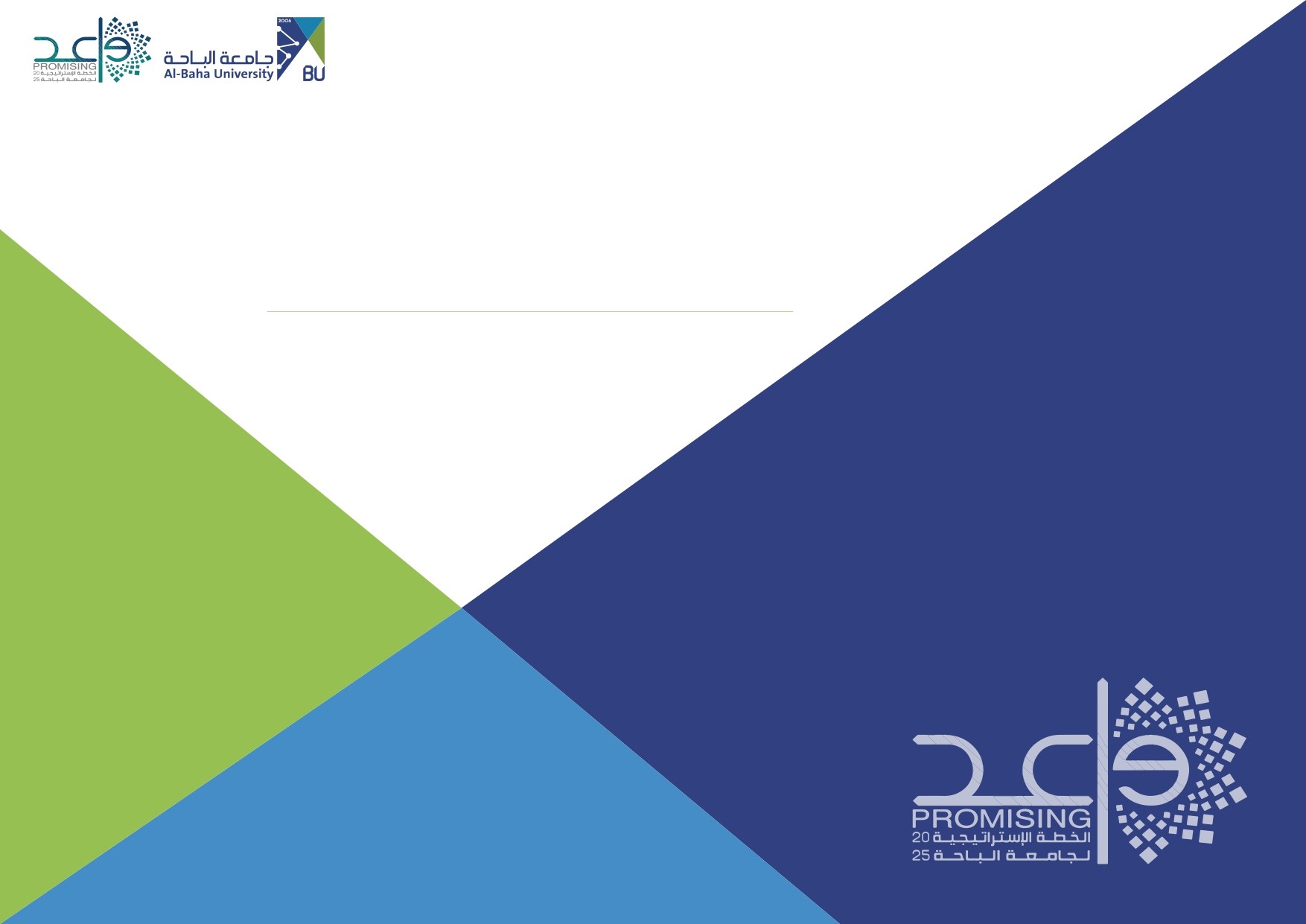 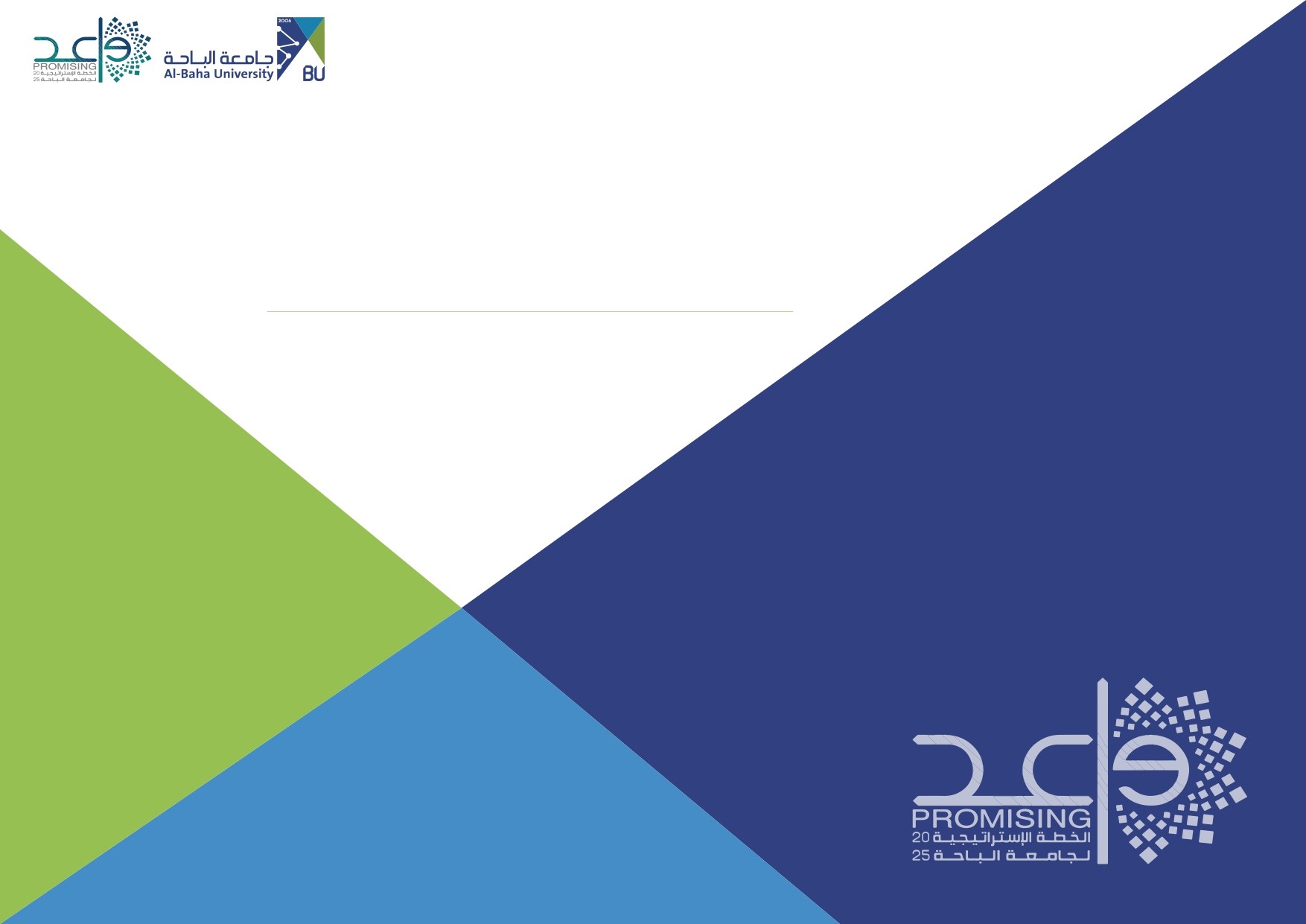 First- Figures:Second- General Description of the Project:Third- The Timeframe of The Project:Phase One:………………………………………………….  Phase Implementation Duration:………………………….Notes:  .....................................................................................................................................................................................1- .....................................................................................................................................................................................2-  Phase Tow:………………………………………………….  Phase Implementation Duration:………………………….Notes:  .....................................................................................................................................................................................1- .....................................................................................................................................................................................2-  Phase Three:………………………………………………….  Phase Implementation Duration:………………………….Notes:  .....................................................................................................................................................................................1- ....................................................................................................................................................................................2-  DescriptionItemItemName of Vice Presidency\ Deanship\ Faculty\Center\ AdministrationName of Vice Presidency\ Deanship\ Faculty\Center\ AdministrationRelevant strategic objective:……………………………………………….……………………………………………….Alignment with Strategic Plan:Alignment with Strategic Plan:Relevant KPIs:……………………………………………….………………………………………………Alignment with Strategic Plan:Alignment with Strategic Plan:The Implementing SectorThe Implementing SectorScope of WorkScope of WorkExpected InitiationExpected InitiationDuration ProjectDuration ProjectEstimated BudgetEstimated BudgetThe ManagerThe ManagerPositionPositionOffice PhoneContact InformationMobileContact InformationEmailContact InformationProject NameBrief Definition of ProjectProject ObjectivesExpected OutcomesName                                                     Position                                             ( Project Manager)Name                                                     Position                                                    (Member)Name                                                     Position                                                     (Member)Name                                                     Position                                                     (Member)Name                                                     Position                                                     (Member)Proposed Project TeamEstimated BudgetImplementation OfficerExpected OutcomesExecutive ProceduresImplementation DurationActivitiesNO.…………………….……….……………………………..………………………………………………………..………………………………………………………..1…………………….……….……………………………..……………………………………………………….....………………………………………………………2…………………….……….…………………………….……………………………………………………….....………………………………………………………3Total Estimated Budget for Phase OneTotal Estimated Budget for Phase OneTotal Estimated Budget for Phase OneTotal Estimated Budget for Phase OneTotal Estimated Budget for Phase OneTotal Estimated Budget for Phase OneEstimated BudgetImplementation OfficerExpected OutcomesExecutive ProceduresImplementation DurationActivitiesNO.…………………….……….……………………………..………………………………………………………..………………………………………………………..1…………………….……….……………………………..……………………………………………………….....………………………………………………………2…………………….……….…………………………….……………………………………………………….....………………………………………………………3Total Estimated Budget for Phase TowTotal Estimated Budget for Phase TowTotal Estimated Budget for Phase TowTotal Estimated Budget for Phase TowTotal Estimated Budget for Phase TowTotal Estimated Budget for Phase TowEstimated BudgetImplementation OfficerExpected OutcomesExecutive ProceduresImplementation DurationActivitiesNO.…………………….……….……………………………..………………………………………………………..………………………………………………………..1…………………….……….……………………………..……………………………………………………….....………………………………………………………2.…………………….……….…………………………….……………………………………………………….....………………………………………………………3Total Estimated Budget for Phase ThreeTotal Estimated Budget for Phase ThreeTotal Estimated Budget for Phase ThreeTotal Estimated Budget for Phase ThreeTotal Estimated Budget for Phase ThreeTotal Estimated Budget for Phase Three